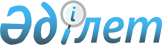 Об образовании Комитета по государственным материальным резервам при Кабинете Министров Республики Казахстан
					
			Утративший силу
			
			
		
					Указ Президента Республики Казахстан от 22 января 1992 года N 583. Утратил силу - Указом Президента РК от 26 мая 1997 г. N 3531 ~U973531.



          В целях обеспечения государственных интересов Республики
Казахстан, устойчивого функционирования экономики республики
в чрезвычайных ситуациях и иных  непредвиденных обстоятельствах:




          1. Образовать Комитет по государственным материальным
резервам при Кабинете Министров Республики Казахстан, упразднив
Казахское территориальное управление по материальным резервам
Госрезерва ССР.




          Определить, что Комитет по государственным материальным
резервам при Кабинете Министров Республики Казахстан является
правопреемником по владению, пользованию и управлению имуществом
входящих в него предприятий и организаций.




          2. Возложить на Комитет по государственным материальным
резервам при Кабинете Министров Республики Казахстан управление
государственным и мобилизационным резервами республики,
обеспечение их количественной и качественной сохранности.




          3. Установить, что:




          предложения по формированию государственного и мобилизационного
резервов республики принимаются Кабинетом Министров Республики 
Казахстан по представлениям соответственно Госэкономкомитета
Республики Казахстан и Государственного комитета обороны Республики
Казахстан;




          решения по использованию мобилизационного резерва принимаются




Президентом Республики Казахстан, а государственного - Премьер-министром
Республики Казахстан.
     4. Кабинету Министров Республики Казахстан:
     утвердить положения о Комитете по государственным
материальным резервам при Кабинете Министров Республики Казахстан,
государственном и мобилизационном резервах;
     решить вопросы численности, финансового и материально-технического
обеспечения Комитета по государственным материальным резервам при
Кабинете Министров Республики Казахстан.

             Президент
       Республики Казахстан
      
      


					© 2012. РГП на ПХВ «Институт законодательства и правовой информации Республики Казахстан» Министерства юстиции Республики Казахстан
				